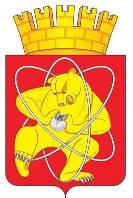 Муниципальное образование «Закрытое административно – территориальное образование  Железногорск Красноярского края»СОВЕТ ДЕПУТАТОВ ЗАТО  г.ЖЕЛЕЗНОГОРСКРЕШЕНИЕ18 сентября 2014                                                                                                            49-255Рг.ЖелезногорскО внесении изменений в решение Совета депутатов ЗАТО г.Железногорск от 30.05.2013 № 36-203Р «Об утверждении порядка сбора, вывоза, утилизации и переработки бытовых и промышленных отходов на территории ЗАТО Железногорск»       	В соответствии с Федеральным законом от 06.10.2003 № 131-ФЗ «Об общих принципах организации местного самоуправления в Российской Федерации», Федеральным законом от 24.06.1998 № 89-ФЗ «Об отходах производства и потребления», Федеральным законом от 10.01.2002 № 7-ФЗ «Об охране окружающей среды», руководствуясь Уставом ЗАТО Железногорск, Совет депутатов ЗАТО г.Железногорск        РЕШИЛ:Внести в решение Совета депутатов ЗАТО г.Железногорск от 30.05.2013 № 36-203Р «Об утверждении порядка сбора, вывоза, утилизации и переработки бытовых и промышленных отходов на территории ЗАТО Железногорск» следующие изменения:В разделе 2 «Управление в области обращения с отходами» пункт 2.3 читать в следующей редакции:«Администрация ЗАТО г.Железногорск в пределах своих полномочий:- организует сбор, вывоз, утилизацию и переработку бытовых и промышленных отходов на территории ЗАТО Железногорск;- утверждает генеральную схему очистки территории ЗАТО Железногорск.»2. Решение подлежит размещению на официальном сайте муниципального образования «Закрытое административно-территориальное образование Железногорск Красноярского края» в информационно-телекоммуникационной сети Интернет. Глава ЗАТО г.Железногорск						   В.В. Медведев         3. Контроль за исполнением настоящего решения возложить на председателя постоянной комиссии по вопросам экономики, собственности и ЖКХ С.В. Свиридова.         4.  Решение вступает в силу после его официального опубликования.